PageActivityAnswersp.2Think Ahead*Draw your own answer. p.3Sentence PatternsA. 1) The rats2) walk into3) the riverB. The rats walk into the river.pp.4~5Words to KnowA.1) sad2) coat3) pipe4) close5) gold coinpp.4~5Words to KnowB. 1) by2) with3) into4) outpp.6~7Meet the CharactersA.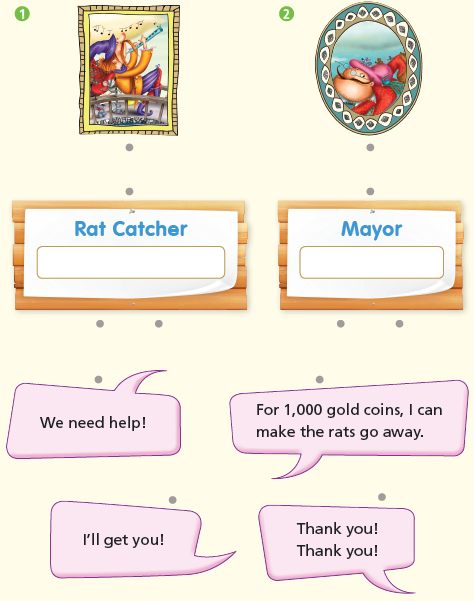 pp.6~7Meet the CharactersB.1) give2) coinspp.8~11ComprehensionA.1) T2) F3) F4) Tpp.8~11ComprehensionB.1) His pipe2) Into the river3) In the morning4) The childrenpp.8~11ComprehensionC.1) pipe, hear2) mayor, coinspp.8~11ComprehensionD.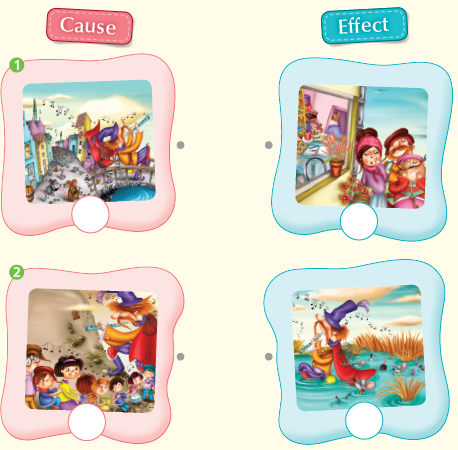 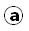 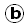 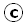 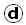 pp.12~13Review QuizA.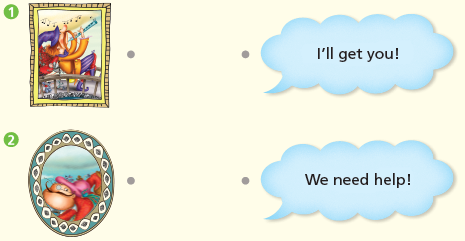 pp.12~13Review QuizB.1) coat2) coins3) pipe4) closes5) sadpp.12~13Review QuizC.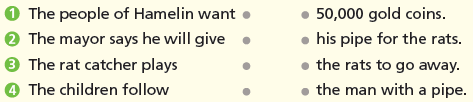 pp.12~13Review QuizD.1) b2) bpp.12~13Review QuizE. 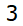 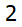 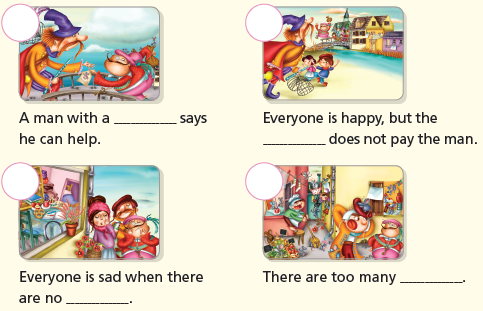 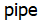 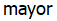 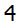 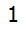 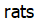 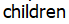 p.15Book Report<Summary>rats, pipe, river, children, sad<Lesson>promise